GOLF REGISTRATION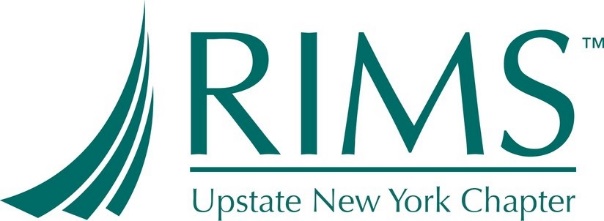 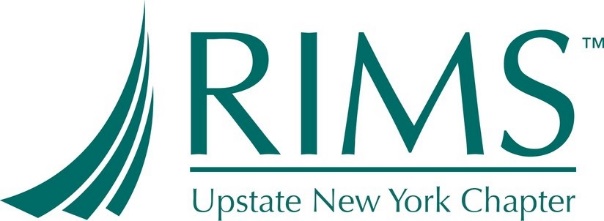 2018 RIMS upstate New york – golf fundraiser24th ANNUAL GOLF EVENT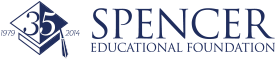 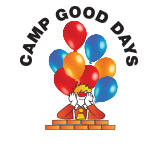 SHADOW LAKE GOLF CLUB1850 Five Mile Line Road, Penfield, NY 14526Event Date: Tuesday, June 19, 2018Registration: 9:30 AM – 10:15 AMShotgun: 10:30 AMRegister early-space available for the first 144 registrantsIncludes:  round of golf, dinner, snack bar lunch, and beverages on the coursePurchase raffle tickets throughout the day on great prizesAwards from contests and raffle prizes distributed during dinnerGolf clubs may be rented by contacting the Pro Shop at Shadow Lake Golf ClubSponsorship Opportunities Available! See Golf Sponsorship Form for detailsREGISTRATION:Please complete page 2 2018 RIMS upstate New york – golf Registration FormGOLFERS:  (Please complete electronically)Note: Dinner Only = $60 per person (please be at the course by 3:30) PAYMENT OPTIONS:Credit Card via PayPal, Check, and CashMake checks payable to RIMS Upstate New York ChapterNote: We will not be able to accept credit cards for raffle ticketsDeadline & Refunds: Your Entry Fee must be received by June 16, 2018. No refunds will be provided after June 16, 2018.Golf Committee:  Alyssa Sadler, Sarah Gibson, William Millen, Amy Ananiadis, Anne Askloff and Jill SeifertForward completed form to:Sarah Gibson c/o M&T Bank 701 Seneca St Suite 330N Buffalo NY 14210Phone: (716) 651-4225 smgibson@mtb.com  $160 Single GolferSingle golfer will be place on foursome the morning of event$160 Single GolferSingle golfer will be place on foursome the morning of event$160 Single GolferSingle golfer will be place on foursome the morning of event$600 FoursomeSave $10 per golfer by registering a foursome$600 FoursomeSave $10 per golfer by registering a foursome$600 FoursomeSave $10 per golfer by registering a foursome$1,100 Gold Sponsorship4 rounds of golf + tee sign$600 Silver Sponsorship2 rounds of golf + tee sign$600 Silver Sponsorship2 rounds of golf + tee sign$600 Silver Sponsorship2 rounds of golf + tee sign$350 Bronze SponsorshipRound of golf + tee sign Single Foursome Gold Silver Bronze Dinner OnlyNameCompanyPhoneEmailDinner? Yes   No Yes   No Yes   No Yes   No